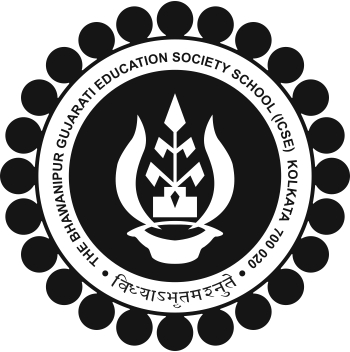        THE BGES SCHOOL (ICSE)12B, HEYSHAM ROAD, KOLKATA- 700020 FIRST TERMINAL EXAMINATION( 2016-17)CLASS 10                                                     ENGLISH  2 PROJECT                                                   (Allotted time: 80 minutes)A Note for the CandidateProject to be completed in class, and within the allotted time. You will be required to do the assignment not exceeding 1500 words in total. You may refer to books in the course of your preparation but copying or excessive dependence on books will not be allowed.___________________________________________________________________________ANSWER THE GIVEN QUESTIONS:                                  (2X10=20)
1)‘THE KABULIWALA’- by Rabindranath Tagore explores the bond of friendship and separation between a middle - aged Pathan trader and a five year old Bengali girl? Discuss.p    2)‘THE MERCHANT OF VENICE’- Discuss Portia’s character. How does she compare the men around her? Is Bassanio a worthy husband for her?                                    ________________________________________________________________